Model MakingAlways use a scale either – 1:12 – Same size as used for the shop fronts and used a lot on model shops & houses, so we can get lots of spares and accessories to lift your model.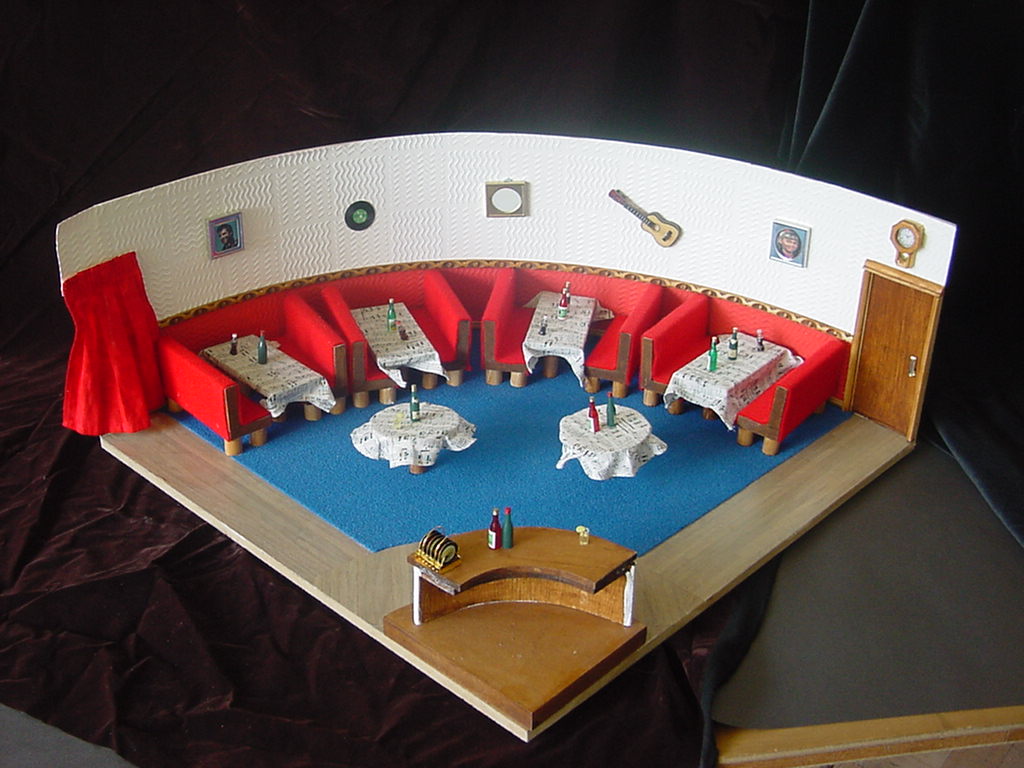 1:72 – We need to use this scale for large buildings, mainly exteriors. We can get lots of spares and materials, especially figures as this is the scale used for 00/H0 model railways.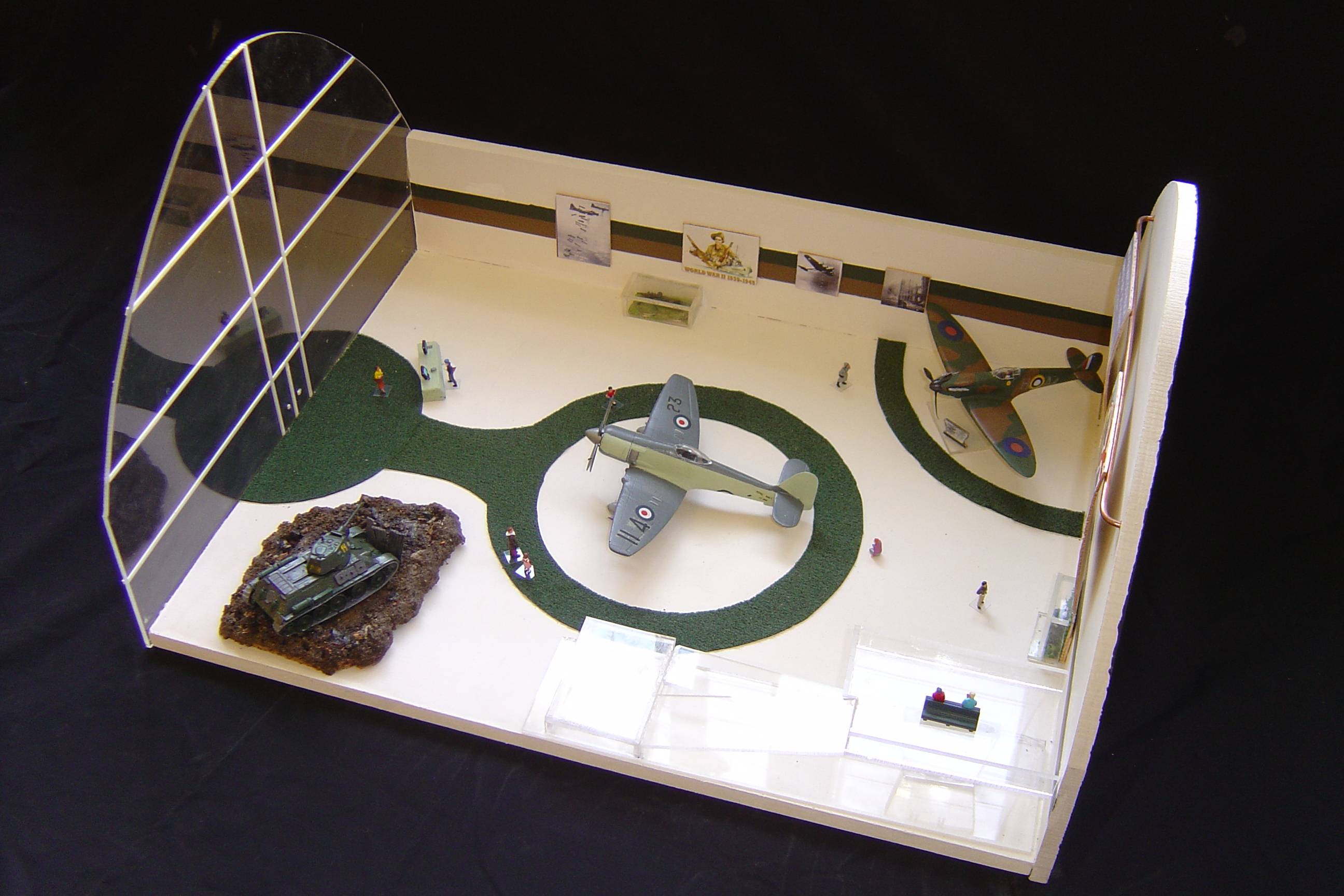 In industry the following scales are recommended by BSI – 1192We do not tend to use these as materials and accessories tend to be very expensive.On location (block plans on a map)1:25001:1250Site Plans1:5001:200General Location 1:2001:100Component size range1:1001:501:20Component detail1:101:51:1